10.11.2017г. на отделении «ОиПП» проведены классные часы в группах 104, 204.Тема классного часа: «День народного единства».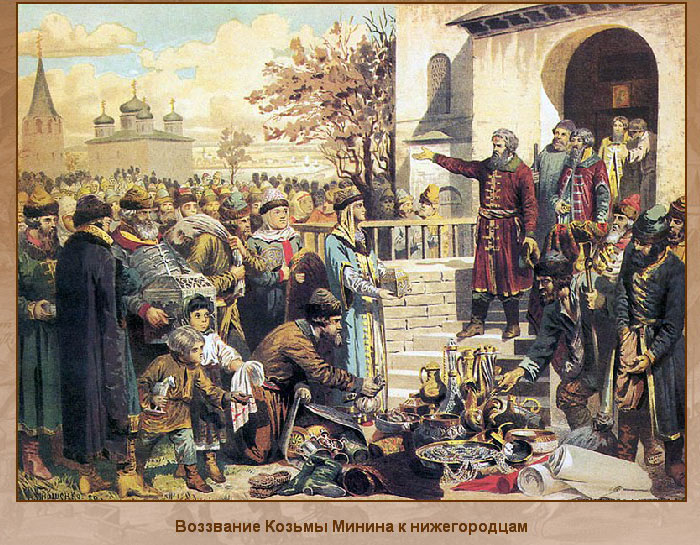 Осенью 1611 г. по призыву нижегородского купеческого старосты К. Минина началось формирование Второго ополчения.Военным руководителем ополчения стал князь Д. М. Пожарский.Главную роль в нем играли посадские люди. Минин и Пожарский возглавили "Совет всей земли". Средства для вооружения ополчения были добыты благодаря добровольным пожертвованиям населения и обязательному обложению на пятую часть имущества. Центром формирования нового ополчения стал Ярославль.Данное мероприятие проведено   библиотекарем Коваленко Л.Н. Во время проведения классного часа  использовались такие методы как: показ презентации.